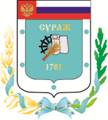 Контрольно-счетная палата Суражского муниципального района243 500, Брянская область, г. Сураж, ул. Ленина, 40, оф.46  Тел. (48330) 2-11-45, E-mail:c.palata@yandex.ruЗаключение Контрольно-счетной палаты Суражского муниципального районана проект решения «О бюджете Дегтяревского сельского поселения Суражского района Брянской области на 2024 год и на плановый период 2025 и 2026 годов».г. Сураж                                                                                                             25.11.2023 года                                                       Общие положенияЗаключение Контрольно-счетной палаты Суражского муниципального района на проект решения «О бюджете Дегтяревского сельского поселения Суражского муниципального района Брянской области на 2024 год и на плановый период 2025 и 2026 годов»  подготовлено в соответствии с Бюджетным Кодексом Российской Федерации, Положением «О Контрольно-счетной палате Суражского муниципального района», иными актами законодательства Российской Федерации и органов местного самоуправления Суражского района, пунктом 1.1.2 плана работы Контрольно-счетной палаты на 2022 год, приказа № 25 от 15.11.2023 года.Целью проведения экспертизы проекта бюджета Дегтяревского сельского поселения является определение соблюдения бюджетного и иного законодательства исполнительными органами местного самоуправления при разработке проекта местного бюджета на очередной финансовый год и плановый период, анализ доходов и расходов бюджета.Параметры прогноза исходных макроэкономическихпоказателей для составления проекта бюджетаПрогноз социально-экономического развития Дегтяревского сельского поселения разработан на период 2024 - 2026 годы, что соответствует установленному периоду в части 1 статьи 173 Бюджетного кодекса Российской Федерации. Прогноз социально-экономического развития Дегтяревского сельского поселения на 2024 - 2026 годы (далее -  Прогноз) разработан в порядке, установленном постановлением Дегтяревской сельской администрацией  Суражского района от 21.07.2016 г. №47-1 «Об утверждении Порядка разработки, корректировки, осуществления мониторинга и контроля реализации прогноза социально-экономического развития муниципального образования Дегтяревское сельское поселение на среднесрочный и долгосрочный период».          Прогноз утвержден постановлением Дегтяревской сельской администрацией  от 14.11.2023 года № 36 «О прогнозе социально-экономического развития муниципального образования «Дегтяревское сельское поселение» на 2024 год и на плановый период 2025 -2026 годов». Прогноз социально-экономического развития Дегтяревского сельского поселения разработан на основе анализа динамики ситуации в экономической и социальной сфере поселения, сценарных условий и основных макроэкономических показателей социально-экономического развития за предыдущие годы, ожидаемых итогов за 2023 год, целевых показателей, установленных Указами Президента Российской Федерации, а также с учетом эффекта от реализации антикризисных мер, направленных на повышение устойчивости и оздоровление экономики поселения.Разработка прогноза социально-экономического развития Дегтяревского сельского поселения на период до 2026 года осуществлялась по двум вариантам, с учетом перспектив восстановления роста экономики, а так же проводимой политики государства. В качестве основного принят вариант прогноза, который разработан в условиях сохранения рисков невысокого инвестиционного спроса, слабого роста потребительского спроса, медленного восстановления кредитной активности.Территория поселения состоит из 15 населенных пунктов: 	-село Дегтярёвка - центр поселения, -деревень: Крутояр, Придачь, Жастково, Осинка, Вьюково, Николаевка, Садовая, Долотня; -поселков - Владимировка, Ильинка, Свободный Труд, Мельников; -хуторов - Бруев, Малахов.Демографическая ситуация, в ближайшую перспективу, будет развиваться под влиянием сложившихся тенденций рождаемости, смертности, миграционных процессов населения поселения. В целом она не получит существенных изменений и продолжится тенденция сокращения населения. Численность населения составляет 847 человек.На сегодняшний день сельское поселение характеризуются отрицательным естественным приростом населения, высокими показателями смертности и низкими показателями рождаемости. В сельском поселении наблюдается миграционный отток постоянно проживающего населения. Эти процессы негативным образом влияют на снижение трудового потенциала территории, а значит на снижение потребительского потенциала и на процессы территориального развития и пространственного освоения. Основным направлением улучшения демографической ситуации остается повышение рождаемости, т.к. при ее уровне ниже рубежа простого воспроизводства населения даже самая низкая смертность не обеспечит прекращение убыли населения и стабилизации его численности, при этом миграционный прирост населения не является решением демографической проблемы.При составлении прогноза социально-экономического развития Дегтяревского сельского поселения в период до 2025 года использовались данные предприятий КФХ «Шалыго», КФХ «Калуго» и КФХ «Осмоловская», находящееся на территории Дегтяревского сельского поселения. В своих прогнозах предприятия планируют рост заработной платы. Инвестиций в основной капитал нет. Строительство на территории поселения не планируется. Обеспечение населения Дегтяревского сельского поселения товарами первой необходимости производят 6 магазинов индивидуальных предпринимателей и 1 автолавка. Объекты общественного питания на территории поселения отсутствуют. На территории поселения расположены 8 водонапорных башен и 8 артезианских скважин. Обслуживанием данных объектов занимается МУП «Суражский районный Водоканал».Транспортное сообщение на территории поселения обеспечивается ИП Гайдук. Для успешного развития экономики необходимо поддерживать сообщение между всеми населенными пунктами.Общая характеристика проекта решения  «О бюджете Дегтяревского сельского поселения Суражского района Брянской области на 2024 год и на плановый период 2025 и 2026 годов».Проект решения Дегтяревского сельского поселения о бюджете внесен в Контрольно-счётную палату Суражского муниципального района 14.11.2023 года, что не противоречит п. 1 ст. 185 Бюджетного кодекса РФ.В соответствии со статьёй 184.2 Бюджетного Кодекса РФ, одновременно с проектом Решения представлены следующие документы:1.   Прогноз социально-экономического развития Дегтяревского сельского поселения на 2024 год и на период до 2026 года;2.    Пояснительная записка к проекту бюджета Дегтяревского сельского поселения на 2024 год и на плановый период 2025 и 2026 годов;3.   Основные направления бюджетной и налоговой политики Дегтяревского сельского поселения на 2024 год и на плановый период 2025 и 2026 годов;4.    Предварительные итоги социально-экономического развития Дегтяревского сельского поселения за 9 месяцев 2023 года и ожидаемые итоги социально-экономического развития  за текущий финансовый год.5. Оценка ожидаемого исполнения бюджета поселения за 2023 год.6. Реестры источников доходов бюджетной системы РФ.7. Паспорта муниципальных программ.8. Бюджетный прогноз Дегтяревского сельского поселения на долгосрочный период (6 лет).Проект Решения о бюджете основывается на положениях послания Президента Российской Федерации Федеральному Собранию Российской Федерации, определяющих бюджетную политику (требования к бюджетной политике). Основные направления бюджетной и налоговой политики Дегтяревского сельского поселения на 2024-2026 годы разработаны с учетом положений основных направлений бюджетной и налоговой политики Российской Федерации на 2024 год, Указа Президента Российской Федерации «О мероприятиях по реализации государственной социальной политики» и направлены на развитие экономики, социальной стабильности, повышения уровня собираемости собственных доходов. Основные направления бюджетной и налоговой политики Дегтяревского сельского поселения на 2024-2026 годы утверждены постановлением от 14.11.23 г. № 35.В соответствии со ст. 169 Бюджетного Кодекса РФ, проект бюджета составлен на основе прогноза социально-экономического развития Дегтяревского сельского поселения на 2024 год и на период до 2026 года.В соответствии со ст. 184.1 БК РФ в части состава основных характеристик, утверждаемых в проекте бюджета Дегтяревского сельского поселения Суражского района, утверждено:     общий объем доходов бюджета на 2024 год  – 1986,0  тыс. рублей.	     общий объем расходов бюджета на 2024 год – 1986,0  тыс. рублей.     дефицит бюджета на 2024 год – в сумме 0,0 тыс. рублей.Кроме того, в соответствии с указанной статьей, проектом утверждены:проектом установлены основные характеристики бюджета Дегтяревского сельского поселения  на 2025-2026 годы;     перечень главных администраторов доходов бюджета;     распределение бюджетных ассигнований по разделам, подразделам, целевым статьям, группам (группам и подгруппам) видов расходов либо по разделам, подразделам, целевым статьям муниципальным программам и непрограммным направлениям деятельности, группам (группам и подгруппам) видов расходов и (или) по целевым статьям муниципальным программам и непрограммным направлениям деятельности, группам (группам и подгруппам) видов расходов классификации расходов бюджетов на очередной финансовый год, а также по разделам и подразделам классификации расходов бюджетов в случаях, установленных соответственно Бюджетным Кодексом, законом субъекта Российской Федерации, муниципальным правовым актом представительного органа муниципального образования;     ведомственная структура расходов бюджета на очередной финансовый год;объем бюджетных ассигнований, направляемый на исполнение публичных нормативных обязательств.     объемы межбюджетных трансфертов, получаемых из других бюджетов бюджетной системы- на 2024 год  – 1268,0 тыс. рублей;-  на 2025 год  – 247,8 тыс. рублей;-  на 2026 год  – 263,9 тыс. рублей.     объемы межбюджетных трансфертов, передаваемых из бюджета поселения- на 2024 год  – 0,5 тыс. рублей;-  на 2025 год  – 0,5 тыс. рублей;-  на 2026 год  – 0,5 тыс. рублей     верхний предел муниципального внутреннего долга на 01.01.2025 года, на 01.01.2026 года,  на 01.01.2027 года в сумме 0 рублей.     дополнительно проектом установлен размер резервного фонда Дегтяревского сельского поселения:-  на 2024 год  – 0,5 тыс. рублей;-  на 2025 год  – 0,5 тыс. рублей;-  на 2026 год  – 0,5 тыс. рублей.Размер резервного фонда в проекте бюджета на 2024 год  и на плановый период 2025 и 2026 годов не превышает установленное п. 3 ст. 81 БК РФ ограничение 3,0% общего объема расходов. Условно утверждаемые расходы планового периода. перечень главных администраторов источников финансирования дефицита бюджета.предоставление бюджетных кредитов и муниципальных гарантий Дегтяревским сельским поселением в 2024 году не планируется.Основные характеристики бюджета поселения на 2024 год и на плановый период 2025 и 2026 годов Таблица №1, тыс. рублей2024 год Общий объем доходов бюджета  предусмотрен в сумме 1986,0 тыс. рублей, что ниже оценки ожидаемого исполнения бюджета 2023 года на 312,9 тыс. руб. или на 15,6%.  Общий объем расходов предусмотрен в сумме 1986,0 тыс. рублей, что на 228,4 тыс. рублей или на 10,3% ниже оценки объёма расходов на 2023 год. Дефицит бюджета предусмотрен в сумме 0,0 тыс. рублей.  2025 год Общий объем доходов и расходов бюджета  предусмотрен в сумме 992,8 тыс. рублей, со снижением к прогнозируемому объему доходов и расходов 2024 года на  50,0%. Бюджет сбалансирован.2026 год Общий объем доходов и расходов бюджета  предусмотрен в сумме 1030,9 тыс. рублей с увеличением на 3,8% к прогнозируемому объему 2025 года доходов и расходов. Бюджет сбалансирован.Анализ доходной части проекта бюджетаПрогнозирование собственных доходов бюджета осуществлялось в соответствии со ст. 174.1 БК РФ в условиях действующего на день внесения проекта Решения о бюджете в представительный орган о налогах и сборах, а так же бюджетного законодательства. При расчете собственных доходов использованы данные налоговой отчетности и статистические данные.                 Анализ структуры доходов бюджета в 2023 - 2026 годахТаблица № 2, тыс. рублейВ прогнозируемом периоде 2024 года наибольший объем в структуре доходов занимают безвозмездные поступления – 63,8%, снизившись к уровню 2023 года на 2,1 процентных пункта. Доля налоговых доходов бюджета составит 34,8%, снизившись к уровню 2023 года на 2,2 процентных пункта. Доля неналоговых доходов  составит 1,3%, что соответствует уровню 2023 года.В прогнозируемом периоде 2025-2026 года наибольший объем в структуре  доходов занимают налоговые доходы –  72,4 и 71,9%% соответственно. Безвозмездные поступления в структуре доходов в 2025-2026 года имеют удельный вес 25,0% и 25,6% соответственно. Налоговые доходы бюджета на 2024 год прогнозируются в объеме 692,0 тыс. рублей, ниже оценки ожидаемого исполнения бюджета 2023 года на 312,9 тыс. руб. или на 15,6%. Наибольший удельный вес в структуре налоговых доходов традиционно занимает земельный налог – 69,8%, на втором месте по значимости Единый сельскохозяйственный налог – 16,9%.Прогнозируемое поступление налоговых и неналоговых доходов бюджета в 2024 году и плановом периоде 2025 – 2026 гг.Таблица №3, тыс. рублейПоступление налога на доходы физических лиц  в бюджет на 2024 год прогнозируется в сумме 47,0 тыс. рублей, что на 4,0 тыс. рублей, или на 9,3% выше ожидаемого исполнения бюджета 2023 года. Расчет доходов бюджета по налогу на доходы физических лиц произведен исходя из ожидаемой оценки поступления налога в 2023 году, скорректированных на темпы роста фонда оплаты труда на 2024 год, а так же норматива отчислений налога в бюджет. В структуре собственных доходов бюджета на долю налога на доходы физических лиц  в 2024 году приходится 6,8%. Прогнозный объем поступлений единого сельскохозяйственного налога на 2024 год рассчитан в сумме 117,0 тыс. рублей, что ниже ожидаемого исполнения бюджета 2023 года на 38,0 тыс. рублей, или 24,5%. Прогноз произведен на основании сведений налогового органа по единому сельскохозяйственному налогу за 2023 год и норматива отчислений установленного БК РФ. В структуре собственных доходов бюджета на долю единого сельскохозяйственного налога в 2024 году приходится 16,9%. Прогнозный объем поступлений налога на имущество физических лиц на 2024 год рассчитан в сумме 45,0 тыс. рублей, что соответствует ожидаемому уровню исполнения бюджета 2023 года. Прогноз произведен на основании сведений налогового органа по налогу на имущество физических лиц за 2023 год и погашения задолженности прошлых лет. В структуре собственных доходов бюджета на долю налога на имущество физических лиц в 2024 году приходится 6,5%.       Прогнозирование поступлений по земельному налогу на 2024 год рассчитано в сумме  483,0 тыс. рублей, что на 124,0 тыс. рублей или на 20,4% ниже ожидаемого уровня исполнения бюджета 2023 года. В структуре собственных доходов бюджета на долю земельного налога в 2024 году приходится 69,8%. Неналоговые доходы бюджета на 2024 год прогнозируются в объеме 26,0 тыс. рублей, что на 4,0 тыс. рублей, или 15,3% ниже ожидаемого исполнения 2023 года. В структуре собственных доходов бюджета на долю неналоговых доходов приходится 1,3%.Доходы, полученные в виде арендной платы за земельные участки, государственная собственность на которые не разграничена, средства от продажи права аренды указанных участков на 2024 год планируются в сумме 26,0 тыс. рублей, на 4,0 тыс. рублей, или15,3% ниже ожидаемого исполнения 2023 года. В структуре неналоговых доходов приходится 100,0%. Доходы от продажи материальных и нематериальных активов не планируются. Прочие неналоговые доходы не планируются. Безвозмездные поступления в 2024 году планируются в сумме 1268,0  тыс. рублей, что ниже ожидаемого исполнения бюджета 2023 года на 150,9 тыс. рублей,  или на 10,6%. Безвозмездные поступления в 2024 году в структуре доходов бюджета имеют наибольший удельный вес и занимают 63,8%. Прогнозируемое поступление безвозмездных поступленийв 2024 году и плановом периоде 2025 – 2026 гг.Таблица №4, тыс. рублейНаибольший удельный вес в структуре безвозмездных поступлений на 2024 год составляют дотации бюджетам субъектов РФ и муниципальных образований – 89,1%.      Дотации в бюджете 2024 года запланированы в сумме 1130,0 тыс. рублей, что ниже ожидаемого исполнения бюджета 2023 года на 174,0 тыс. рублей, или на 13,7%. Дотации предусмотрены на:- выравнивание бюджетной обеспеченности в сумме 97,0 тыс. рублей;- на обеспечение мер по сбалансированности в сумме 1033,0 тыс. рублей.Субвенции в бюджете 2024 года составляют 138,0 тыс. рублей, что выше ожидаемого исполнения бюджета 2023 года на 23,0 тыс. рублей, или на 20,0%. Удельный вес субвенций в структуре безвозмездных поступлений на 2024 год составляет 10,9%. Субвенции предусмотрены на осуществление первичного воинского учета на территориях, где отсутствуют военные комиссариаты. Анализ расходной части проекта бюджетаОбъем расходов, определенный в проекте решения «О бюджете Дегтяревского сельского поселения Суражского района Брянской области на 2024 год и на плановый период 2025 и 2026 годов»  составляет 1986,0 тыс. рублей, 992,8 тыс. рублей и 1030,9 тыс. рублей соответственно. По отношению к объему расходов, ожидаемому в 2023 году расходы, определенные в проекте решения на 2024 год ниже на 224,8 тыс. рублей, или на 10,3%.  Анализ структуры расходов бюджета поселения за 2024-2026 годТаблица№5, тыс. рублейПриоритетным направлением расходов бюджета Дегтяревского сельского поселения на 2024 год и на плановый период 2025 и 2026 годов являются общегосударственные вопросы, имеющие 72,3%, 80,7% и 77,9% в структуре расходов соответственно. Второй по значимости в 2024 году раздел 05 «ЖИЛИЩНО-КОММУНАЛЬНОЕ ХОЗЯЙСТВО» - 18,0%.  Расходы социального блока представлены разделом 10 «Социальное обеспечение населения» и имеют удельный вес 2,8%. Наименьший удельный вес в проекте бюджета занимают расходы по  разделу 02 «национальная экономика», объем которых составляет менее 1,0% ежегодно. В соответствии с п. 3 ст. 184.1 Бюджетного кодекса РФ общий объем условно утверждаемых (утвержденных) расходов в случае утверждения бюджета на очередной финансовый год и плановый период на первый год планового периода в объеме не менее 2,5 процента общего объема расходов бюджета (без учета расходов бюджета, предусмотренных за счет межбюджетных трансфертов из других бюджетов бюджетной системы Российской Федерации, имеющих целевое назначение), на второй год планового периода в объеме не менее 5 процентов общего объема расходов бюджета (без учета расходов бюджета, предусмотренных за счет межбюджетных трансфертов из других бюджетов бюджетной системы Российской Федерации, имеющих целевое назначение).Условно утверждаемые расходы на плановый период 2025-2026 годы исчислены соответственно 21,0 и 43,2 тыс. рублей, что составляет 2,5 и 5,0%%. Ограничение, установленное п. 3 ст. 184.1 – соблюдено.Анализ расходов бюджета поселения за 2024-2026 годыТаблица № 6, тыс. рублейРасходы по разделу 01 «Общегосударственные вопросы» Расходы по  данному разделу в проекте бюджета сельского поселения определены в следующих объемах:2024 год – 1435,4 тыс. руб. (к предыдущему году (-94,9) тыс. рублей, или 6,2%);2025 год – 801,0 тыс. руб.    2026 год – 802,8 тыс. руб. Удельный вес данного раздела в общих расходах составит  72,3%. Расходы данного раздела предусмотрены на:-  подраздел 0104 «Функционирование Правительства  Российской Федерации, высших исполнительных органов государственной власти субъектов Российской Федерации, местных администраций» - обеспечение деятельности сельской администрации  в сумме 1398,3 тыс. рублей; -  подраздел 0106 «Обеспечение деятельности финансовых, налоговых и таможенных  органов и органов финансового (финансово-бюджетного) надзора» - обеспечение деятельности финансовых, налоговых и таможенных органов и органов финансового (финансово-бюджетного) надзора в сумме 0,5 тыс. рублей;- подраздел 0107 «Проведение обеспечения выборов и референдумов» - обеспечение проведения выборов, референдумов в сумме 0,5 тыс. рублей;- 0111 «Резервные фонды» - резервный фонд местной администрации в сумме 0,5 тыс. рублей;- подраздел 0113 «Другие общегосударственные вопросы» - другие общегосударственные вопросы в сумме 35,7 тыс. рублей.Расходы по разделу 02 «Национальная оборона» Расходы по  данному разделу в проекте бюджета сельского поселения определены в следующих объемах:2024 год – 138,0 тыс. руб. (к предыдущему году 23,0 тыс. рублей, или 20,0%);2025 год – 151,8 тыс. руб.     2026 год – 165,9 тыс. руб. Удельный вес данного раздела в общих расходах составит  6,9%.  Расходы данного раздела предусмотрены на осуществление первичного воинского учета на территориях, где отсутствуют военные комиссариаты по подразделу 0203 «Мобилизационная и вневойсковая подготовка».Расходы по разделу 03 «Национальная безопасность и правоохранительная деятельность» Расходы по  данному разделу в проекте бюджета не запланированы.Расходы данного раздела предусмотрены на осуществление противопожарной безопасности.Расходы по разделу 04 «Национальная экономика» Расходы по  данному разделу в проекте бюджета сельского поселения определены в следующих объемах:2024 год – 0,5 тыс. руб. (к предыдущему году +0,5 тыс. рублей, или 100,0%);2025 год – 0,5 тыс. руб.     2026 год – 0,5 тыс. руб. Удельный вес данного раздела в общих расходах составит  менее 1,0%.  Данные расходы запланированы по подразделу 04 12 «Другие вопросы в области национальной экономики» и предусмотрены на  мероприятия по землеустройству и землепользованию. Расходы по разделу 05 «Жилищно-коммунальное хозяйство» Расходы по  данному разделу в проекте бюджета сельского поселения определены в следующих объемах:2024 год – 357,0 тыс. руб. (к предыдущему году (-46,4) тыс. рублей, или 11,5%);2025 год – 16,5 тыс. руб.        2026 год – 16,5 тыс. руб. Удельный вес данного раздела в общих расходах составит  16,7%.   Данные расходы запланированы по подразделу 05 03 «Благоустройство» и предусмотрены на:- организацию и обеспечение освещения улиц – 356,0 тыс. рублей;- организацию и содержание мест захоронения – 0,5 тыс. рублей;- прочие мероприятия по благоустройству – 0,5 тыс. рублей.Расходы по разделу 10 «Социальная политика» Расходы по  данному разделу в проекте бюджета сельского поселения определены в следующих объемах:2024 год – 55,0 тыс. руб. (к предыдущему году (-110,8) тыс. рублей, или 66,8%);2025 год – 2,0 тыс. руб.      2026 год – 2,0 тыс. руб. Удельный вес данного раздела в общих расходах составит 2,8%. Данные расходы запланированы по подразделу 10 01 «Социальное обеспечение населения»  и предусмотрены на выплату муниципальных пенсий.Главным распорядителем средств бюджета Дегтяревского сельского поселения является  Дегтяревская сельская администрация Суражского района.Источники финансирования дефицита бюджета Проектом бюджета на 2024 год и на плановый период 2025 и 2026 годов дефицит бюджета не предусмотрен. Проектом решения утверждены источники внутреннего финансирования дефицита бюджета - остатки средств на счете на начало финансового года (приложение 6). Приложение №6 «Источники внутреннего финансирования дефицита бюджета» составлено с нарушением, так как содержит цифровые значения, тогда как проектом решения дефицит бюджета не предусмотрен.Программная часть бюджета Дегтяревского сельского поселения Проект бюджета поселения на 2024 год сформирован по программно-целевому принципу, предусматривающему формирование расходов исходя из целей, установленных 2 муниципальными программами. В соответствии с ч. 2 ст.179 Бюджетного кодекса РФ муниципальные программы, предлагаемые к финансированию начиная с очередного финансового года внесены в проект решения: «Реализация полномочий Дегтяревского сельского поселения (2024 - 2026 годы)»;«Управление муниципальными финансами Дегтяревского сельского поселения (2024 - 2026 годы)»;В Дегтяревском сельском поселении программы разработаны в соответствии с Порядком, утвержденным  постановлением Дегтяревской сельской администрации от 25.12.2014 года №170 «Об утверждении порядка разработки, реализации и оценки эффективности муниципальных программ». Перечень муниципальных программ, предлагаемых к финансированию начиная с очередного финансового года, утвержден постановлениям Дегтяревской сельской администрации от 14.11.2023года № 39.В соответствии со ст. 184.2 Бюджетного кодекса РФ к проекту решения о бюджете представлены паспорта муниципальных программ.             В проекте  Решения «О бюджете Дегтяревского сельского поселения Суражского района Брянской области на 2024 год и на плановый период 2025 и 2026 годов» расходы на реализацию целевых программ  в 2024 году составляют 1984,5 тыс. рублей, что  соответствует 99,9% объема расходов бюджета и  ниже ожидаемого исполнения бюджета 2023 года на 229,4 тыс. рублей, или на 10,4%. Анализ программной части проекта решения о бюджете                                       Таблица № 7, тыс. рублейПо результатам анализа соответствия объёмов бюджетных ассигнований, предусмотренных на реализацию муниципальных программ в проекте Решения о бюджете, показателям проектов паспортов муниципальных программ, установлено, что объёмы финансирования, предусмотренные проектом Решения о бюджете, соответствуют объёмам, предусмотренных проектами паспортов муниципальных программ.          Непрограммные расходы на 2024 год  предусмотрены в сумме по 1,5 тыс.  рублей.                                                                           ВыводыПроект решения Дегтяревского сельского поселения о бюджете внесен в Контрольно-счётную палату Суражского муниципального района 14.11.2023 года, что не противоречит п. 1 ст. 185 Бюджетного кодекса РФ.Прогноз социально-экономического развития Дегтяревского сельского поселения разработан на период 2024 - 2026 годы, что соответствует установленному периоду в части 1 статьи 173 Бюджетного кодекса Российской Федерации. В соответствии со ст. 169 Бюджетного Кодекса РФ, проект бюджета составлен на основе прогноза социально-экономического развития Дегтяревского сельского поселения на 2024 год и на период до 2026 года.Размер резервного фонда в проекте бюджета на 2024 год  и на плановый период 2025 и 2026 годов не превышает установленное п. 3 ст. 81 БК РФ ограничение 3,0% общего объема расходов.Предоставление бюджетных кредитов и муниципальных гарантий Дегтяревским сельским поселением в 2024 году не планируется.Условно утверждаемые расходы на плановый период 2025-2026 годы исчислены, соответственно 21,0 и 43,2 тыс. рублей, что составляет 2,5 и 5,0%% Ограничение п. 3 ст. 184.1 Бюджетного кодекса РФ соблюдено.Прогнозирование собственных доходов бюджета осуществлялось в соответствии со ст. 174.1 БК РФ в условиях действующего на день внесения проекта Решения о бюджете в представительный орган о налогах и сборах, а так же бюджетного законодательства. При расчете собственных доходов использованы данные налоговой отчетности и статистические данные. Общий объем доходов бюджета  в 2024 году предусмотрен в сумме 1986,0 тыс. рублей, что ниже оценки ожидаемого исполнения бюджета 2023 года на 312,9 тыс. руб. или на 13,6%.  Общий объем расходов в 2024 году предусмотрен в сумме 1986,0 тыс. рублей, что на 228,4 тыс. рублей или на 10,3% ниже оценки объёма расходов на 2023 год. Проектом бюджета на 2024 год и на плановый период 2025 и 2026 годов дефицит бюджета не предусмотрен. Приложение №6 «Источники внутреннего финансирования дефицита бюджета» составлено с нарушением, так как содержит цифровые значения, тогда как проектом решения дефицит бюджета не предусмотрен.Не утверждены администраторы дефицита бюджета.Проект бюджета поселения на 2024 год сформирован по программно-целевому принципу, предусматривающему формирование расходов исходя из целей, установленных 2 муниципальными программами. Перечень муниципальных программ, предлагаемых к финансированию начиная с очередного финансового года, утвержден постановлениям Дегтяревской сельской администрации от 14.11.2023года № 39. В соответствии с ч. 2 ст.179 Бюджетного кодекса РФ муниципальные программы, предлагаемые к финансированию, начиная с очередного финансового года внесены в проект бюжета.В соответствии со ст. 184.2 Бюджетного кодекса РФ к проекту решения о бюджете представлены паспорта муниципальных программ.             В проекте  Решения «О бюджете Дегтяревского сельского поселения Суражского района Брянской области на 2024 год и на плановый период 2025 и 2026 годов» расходы на реализацию целевых программ  в 2024 году составляют 1984,5 тыс. рублей, что  соответствует 99,9% объема расходов бюджета и  ниже ожидаемого исполнения бюджета 2023 года на 229,4 тыс. рублей, или на 10,4%.   По результатам анализа соответствия объёмов бюджетных ассигнований, предусмотренных на реализацию муниципальных программ в проекте Решения о бюджете, показателям проектов паспортов муниципальных программ, установлено, что объёмы финансирования, предусмотренные проектом Решения о бюджете, соответствуют объёмам, предусмотренных проектами паспортов муниципальных программ.          Непрограммные расходы на 2024 год предусмотрены в сумме по 1,5 тыс.  рублей.                                                              ПРЕДЛОЖЕНИЯ:Привести в соответствие приложение № 6 к проекту Решения «О бюджете Дегтяревского сельского поселения Суражского муниципального района Брянской области» на 2022 год и на плановый период 2024 и 2025 годов».Считать обязательства по финансовому обеспечению Указов Президента Российской Федерации первоочередными при принятии решений о внесении  изменений в решение «О бюджете Дегтяревского сельского поселения Суражского муниципального района Брянской области на 2024 год и на плановый период 2025 и 2026 годов».Контрольно-счетная палата Суражского муниципального района предлагает Дегтяревскому сельскому Совету народных  депутатов проект решения «О бюджете Дегтяревского сельского поселения Суражского муниципального района Брянской области» на 2024 год и на плановый период 2025 и 2026 годов» к рассмотрению после приведения его в соответствие с указанными в Заключении замечаниями. ПредседательКонтрольно-счетной палатыСуражского муниципального района                                                        Н. В. Жидкова Основные характеристики проекта бюджета 2023 год-(оценка)2024 год2024 год2024 год2025 год2025 год2026 год2026 годОсновные характеристики проекта бюджета 2023 год-(оценка)тыс.руб.откло-нение% к предыд годутыс.руб.% к предыд годутыс. руб.% к предыд годуДоходы 2298,91986,0-312,986,4992,850,01030,9103,8Расходы2214,41986,0-228,489,7992,850,01030,9103,8Дефицит (Профицит)84,50,0-84,50,00,00,00,00,0НаименованиеОжидаемое испол 2023 годаСтрук-тура,%Прогноз 2024 годаСтрук-тура,%Прогноз 2025 годаСтрук-тура,%Прогноз 2026 годаСтрук-тура,%НаименованиеОжидаемое испол 2023 годаСтрук-тура,%Прогноз 2024 годаСтрук-тура,%Прогноз 2025 годаСтрук-тура,%Прогноз 2026 годаСтрук-тура,%НаименованиеОжидаемое испол 2023 годаСтрук-тура,%Прогноз 2024 годаСтрук-тура,%Прогноз 2025 годаСтрук-тура,%Прогноз 2026 годаСтрук-тура,%ИТОГО ДОХОДОВ:2298,9100,01986,0100,0992,8100,01030,9100,0НАЛОГОВЫЕ ДОХОДЫ850,037,0692,034,8719,072,4741,071,9НЕНАЛОГОВЫЕ ДОХОДЫ30,01,326,01,326,02,626,02,5БЕЗВОЗМЕЗДНЫЕ ПОСТУПЛЕНИЯ1418,961,71268,063,8247,825,0263,925,6НаименованиеОжидаемое исполнение  2023 годаПрог-ноз 2024 годаСтруктура, %Прог-ноз 2025 годаПрогноз 2026 годаПрирост (снижение) доходов, тыс. руб.Прирост (снижение) доходов, тыс. руб.Прирост (снижение) доходов, тыс. руб.Темп роста доходов, %Темп роста доходов, %Темп роста доходов, %НаименованиеОжидаемое исполнение  2023 годаПрог-ноз 2024 годаСтруктура, %Прог-ноз 2025 годаПрогноз 2026 годак предыдущему годук предыдущему годук предыдущему годук предыдущему годук предыдущему годук предыдущему годуНаименованиеОжидаемое исполнение  2023 годаПрог-ноз 2024 годаСтруктура, %Прог-ноз 2025 годаПрогноз 2026 года2024 год 2025 год2026 год2024 год 2025 год2026 годНАЛОГОВЫЕ ДОХОДЫ850,0692,0100,0719,0741,0-158,027,022,081,4103,9103,1Налог на доходы физических лиц43,047,06,845,0136,04,0-2,091,0109,395,7302,2Единый сельскохозяйственный налог155,0117,016,9126,0134,0-38,09,08,075,5107,7106,3Налог на имущество физических лиц45,045,06,546,047,00,01,01,0100,0102,2102,2Земельный налог607,0483,069,8502,0505,0-124,019,03,079,6103,9100,6Государственная пошлина0,00,00,00,00,00,00,00,00,00,00,0Задолженность и перерасчеты0,00,00,00,00,00,00,00,00,00,00,0НЕНАЛОГОВЫЕ ДОХОДЫ30,026,0100,026,026,0-4,00,00,086,7100,0100,0Доходы полученные в виде арендной платы за земельные участки, государственная собственность на которые не разграничена, средства от продажи права аренды указанных участков30,026,0100,026,026,0-4,00,00,086,7100,0100,0Доходы от продажи материальных и нематериальных активов0,00,00,00,00,00,00,00,00,00,00,0Прочие неналоговые доходы0,00,00,00,00,00,00,00,00,00,00,0НаименованиеОжидаемое исполнение  2023 годаПрог-ноз 2024 годаСтруктура, %Прог-ноз 2025 годаПрог-ноз 2026 годаПрирост (снижение) доходов, тыс. руб.Прирост (снижение) доходов, тыс. руб.Прирост (снижение) доходов, тыс. руб.Темп роста доходов, %Темп роста доходов, %Темп роста доходов, %НаименованиеОжидаемое исполнение  2023 годаПрог-ноз 2024 годаСтруктура, %Прог-ноз 2025 годаПрог-ноз 2026 годак предыдущему годук предыдущему годук предыдущему годук предыдущему годук предыдущему годук предыдущему годуНаименованиеОжидаемое исполнение  2023 годаПрог-ноз 2024 годаСтруктура, %Прог-ноз 2025 годаПрог-ноз 2026 года2024 год 2025 год2026 год2024 год 2025 год2026 годБЕЗВОЗМЕЗДНЫЕ ПОСТУПЛЕНИЯ1418,91268,0100,0247,8263,9-150,9-1020,216,189,419,5106,5Дотации бюджетам субъектов РФ и муниципальных образований1304,01130,089,196,098,0-174,0-1034,02,086,78,5102,1Субсидии бюджетам субъектов РФ и муниципальных образований (межбюджетные субсидии)0,00,00,00,00,00,00,00,00,00,00,0Субвенции бюджетам субъектов РФ и муниципальных образований115,0138,010,9151,8165,923,013,814,1120,0110,0109,3Наименование разделовРазделОжидаемое исполнение бюджета 2023 годаОжидаемое исполнение бюджета 2023 годаПрогноз 2024 годаПрогноз 2024 годаПрогноз 2025 годаПрогноз 2025 годаПрогноз 2026 годаПрогноз 2026 годаНаименование разделовРазделтыс.  руб%тыс.  руб%тыс.  руб%тыс.  руб%ОБЩЕГОСУДАРСТВЕННЫЕ ВОПРОСЫ011530,369,11435,472,3801,080,7802,877,9НАЦИОНАЛЬНАЯ ОБОРОНА02115,05,2138,06,9151,815,3165,916,1НАЦИОНАЛЬНАЯ БЕЗОПАСНОСТЬ И ПРАВООХРАНИТЕЛЬНАЯ ДЕЯТЕЛЬНОСТЬ030,00,00,00,00,00,00,00,0НАЦИОНАЛЬНАЯ ЭКОНОМИКА040,00,00,50,00,50,10,50,0ЖИЛИЩНО-КОММУНАЛЬНОЕ ХОЗЯЙСТВО05403,418,2357,018,016,51,716,51,6Социальное обеспечение населения10165,87,555,02,82,00,22,00,2Условно утверждаемые расходы990,00,00,00,021,02,543,25,0ИТОГО РАСХОДОВ:2214,4100,01986,0100,0992,8100,01030,9100,0Наименование разделовРазделОжидаемое исполнение 2023 годаПрогноз 2024 годаПрог-ноз 2025 годаПрог-ноз 2026 годаПрирост (снижение) доходов, тыс. руб.Прирост (снижение) доходов, тыс. руб.Прирост (снижение) доходов, тыс. руб.Темп роста доходов, %Темп роста доходов, %Темп роста доходов, %Наименование разделовРазделОжидаемое исполнение 2023 годаПрогноз 2024 годаПрог-ноз 2025 годаПрог-ноз 2026 годак предыдущему годук предыдущему годук предыдущему годук предыдущему годук предыдущему годук предыдущему годуНаименование разделовРазделОжидаемое исполнение 2023 годаПрогноз 2024 годаПрог-ноз 2025 годаПрог-ноз 2026 года202420252026202420252026ОБЩЕГОСУДАРСТВЕННЫЕ ВОПРОСЫ011530,31435,4801,0802,8-94,9-634,41,893,855,8100,2НАЦИОНАЛЬНАЯ ОБОРОНА02115,0138,0151,8165,923,013,814,1120,0110,0109,3НАЦИОНАЛЬНАЯ БЕЗОПАСНОСТЬ И ПРАВООХРАНИТЕЛЬНАЯ ДЕЯТЕЛЬНОСТЬ030,00,00,00,00,00,00,00,00,00,0НАЦИОНАЛЬНАЯ ЭКОНОМИКА040,00,50,50,50,50,00,0100,0100,0100,0ЖИЛИЩНО-КОММУНАЛЬНОЕ ХОЗЯЙСТВО05403,4357,016,516,5-46,4-340,50,088,54,6100,0СОЦИАЛЬНАЯ ПОЛИТИКА10165,855,02,02,0-110,8-53,00,033,23,6100,0УСЛОВНО УТВЕРЖДАЕМЫЕ РАСХОДЫ990,00,021,043,20,021,022,20,0100,0205,7ИТОГО РАСХОДОВ:2214,41986,0992,81030,9-228,4-993,238,189,750,0103,8№п/пНаименование программы Ожидаемое  исполнение 2023 годПрогноз 2024 годаОтклонение (+,-)Отклонение (%)01«Реализация полномочий органов местного самоуправления Дегтяревского  сельского поселения 2024-2026гг.»2098,91846,5-252,488,002«Управление муниципальными финансами Дегтяревского сельского поселения 2024-2026гг.»11513823,0120,0ИТОГО:2213,91984,5-229,489,6